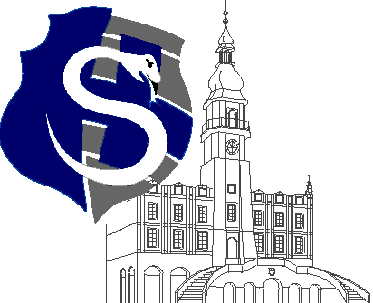 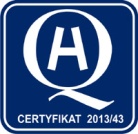 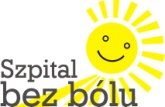 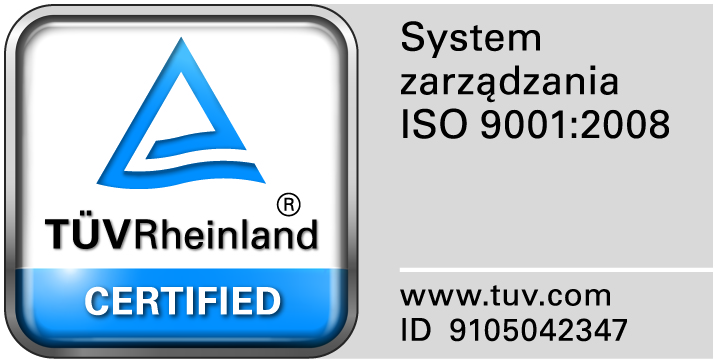 					                                                                                                                  									Zamość 2017-01-05	                                                        	      Wszyscy Wykonawcy Dot: Przetargu nieograniczonego nr 9/PN/16 na dostawę różnych produktów farmaceutycznych.ZAWIADOMIENIE O WYBORZE NAJKORZYSTNIEJSZYCH OFERT1. Działając na podstawie art. 92 ust. 1 pkt.2  Prawa zamówień publicznych Zamawiający informuje, że w prowadzonym postępowaniu, wybrano do realizacji zamówienia w poszczególnych zadaniach najkorzystniejsze oferty złożone przez Wykonawców, którzy spełnili wszystkie warunki udziału w postępowaniu a ich oferty odpowiadały wszystkim wymaganiom określonym w specyfikacji istotnych warunków zamówienia. Wpłynęły 3 oferty. Zamawiający przeprowadził badanie i ocenę złożonych i niepodlegających odrzuceniu ofert na podstawie kryterium  określonego w siwz  tj; cena 100% Poniżej przedstawiamy  wykaz Wykonawców ze streszczeniem oceny i porównaniem złożonych ofert wraz z przyznaną punktacją.Zadanie  nr 1- Konsorcjum: PGF URTICA Sp. z o. o. ul. Krzemieniecka 120, 54-613 Wrocław oraz Polska Grupa Farmaceutyczna S.A. ul. Zbąszyńska 3, 91-342 ŁódźUzasadnienie wyboru: tylko  jedna, spełniająca wymagania oferta, uzyskała 100 punktów w kryterium cena.Zadanie  nr 2- Konsorcjum: PGF URTICA Sp. z o. o. ul. Krzemieniecka 120, 54-613 Wrocław oraz Polska Grupa Farmaceutyczna S.A. ul. Zbąszyńska 3, 91-342 ŁódźUzasadnienie wyboru: tylko  jedna, spełniająca wymagania oferta, uzyskała 100 punktów w kryterium cena.Zadanie  nr 3- Salus International Sp. z o. o. Ul. Pułaskiego 9,  40-273 KatowiceUzasadnienie wyboru: tylko  jedna, spełniająca wymagania oferta, uzyskała 100 punktów w kryterium cena.Zadanie  nr 4- Salus International Sp. z o. o. Ul. Pułaskiego 9, 40-273 KatowiceUzasadnienie wyboru: oferta uzyskała największą liczbę punktów z uwagi na przyjęte w specyfikacji istotnych warunków zamówienia kryteria oceny ofertZadanie  nr 5- Salus International Sp. z o. o. Ul. Pułaskiego 9, 40-273 KatowiceUzasadnienie wyboru: oferta uzyskała największą liczbę punktów z uwagi na przyjęte w specyfikacji istotnych warunków zamówienia kryteria oceny ofertOferta Wykonawcy Baxter Polska Sp. z o.o. w Warszawie  złożona na zadanie 4 i 5 została odrzucona wobec niezgodności jej treści z treścią siwz. Podstawa prawna: art. 89 ust. 1 pkt. 2 .Uzasadnienie: Wymagaliśmy  preparatu  Sevoflurane /sevoran/ fl. 250 ml . w fabrycznie zaopatrzony w klucz/adapter w celu zwiększenia bezpieczeństwa pacjenta i personelu, informacja ta zamieszczona na naszej stronie internetowej w dniu 20.12.2016r. w wyjaśnieniach siwz. Na pytanie o dopuszczenie preparatu Sevoflurane Baxter 250 ml, wyposażonego w system wlewowy Dreager Fill tj adapter wielokrotnego użytku  nie wyraziliśmy zgody ,a  napisaliśmy  że  oczekujemy preparatu w opakowaniu (butelce) z fabrycznie zamontowanym adapterem nie z adapterem nakręcanym wielokrotnego użytku. Informacja  zamieszczona na naszej stronie internetowej w dniu 22.12.2016r. w wyjaśnieniach siwz. 2.Umowy zawarte zostaną w terminie określonym w art. 94 ust.1 pkt. 1.ustawy pzp.Podstawą prawną dokonanego wyboru jest art. 91 ust. 1 Pzp oraz Kodeks Cywilny3. Działając na podstawie art. 92 ust. 1 pkt. 2 Prawa zamówień publicznych Zamawiający informuje, że w prowadzonym postępowaniu  nie został wykluczony żaden Wykonawca.Środki ochrony prawnejOd niniejszej decyzji przysługują środki ochrony prawnej określone w ustawie z dnia 29 stycznia 2004 roku Prawo zamówień publicznych  - dział VI "Środki ochrony prawnej".Dziękujemy za udział w postępowaniu i złożenie ofert.Wykonawca (nazwa, siedziba i adres)Kryteriumcena –100%RAZEMBaxter Polska Sp. z o.o. Ul. Kruczkowskiego 8, 00-380 WarszawaOferta nie podlega ocenieOferta nie podlega ocenieSalus International Sp. z o. o.Ul. Pułaskiego 9, 40-273 Katowice100100Konsorcjum:PGF URTICA Sp. z o. o. ul. Krzemieniecka 12054-613 Wrocław  oraz Polska Grupa Farmaceutyczna S.A. ul. Zbąszyńska 3, 91-342 Łódź99,9199,91Wykonawca (nazwa, siedziba i adres)Kryteriumcena –100%RAZEMBaxter Polska Sp. z o.o. Ul. Kruczkowskiego 8, 00-380 WarszawaOferta nie podlega ocenieOferta nie podlega ocenieSalus International Sp. z o. o.Ul. Pułaskiego 9, 40-273 Katowice100100Konsorcjum:PGF URTICA Sp. z o. o. ul. Krzemieniecka 12054-613 Wrocław  oraz Polska Grupa Farmaceutyczna S.A. ul. Zbąszyńska 3, 91-342 Łódź99,9199,91